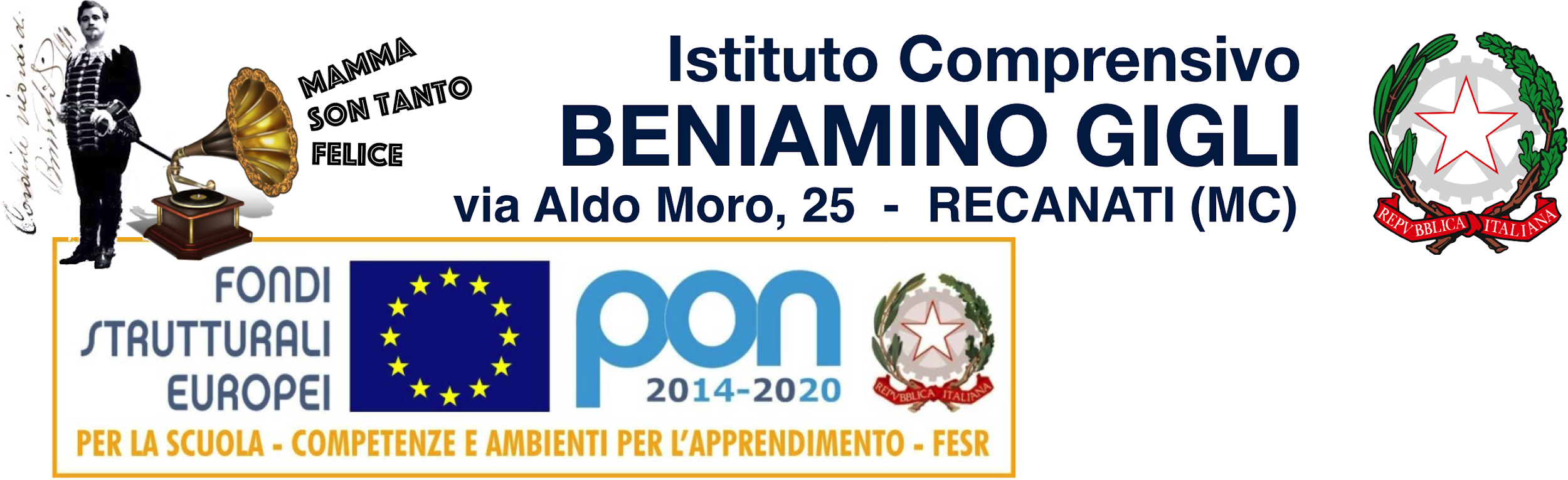 CONTRATTO DI PRESTAZIONE D’OPERA PROFESSIONALE LABORATORIO _______________________________________________ - A.S. 20____/20____ Con il presente contratto, prot.n° ______________________ del ___________________ (a cura della segreteria)TRAl’Istituto Comprensivo “Beniamino Gigli”, con sede a Recanati in via Aldo Moro n.25, codice fiscale n. 91019530434, nella persona del suo legale rappresentante, Dirigente Scolastico, prof. Ermanno Bracalente,nato a Potenza Picena (MC) il 14/07/1970, codice fiscale BRC RNN 70L14 F632B, domiciliato per la sua funzione in via Aldo Moro n°25, - 62019 Recanati (MC) - autorizzato alla stipula del presente contratto; Ela/il sig.ra/re ____________________________________________________________  nata/o il ______________________ a ____________________________________ , residente a _________________________________________________ prov. ________, PREMESSOche la scuola necessita di esperto esterno per espletare laboratorio ___________________________________________________________________________________________________________ nel plesso della scuola ________________________________________________________________________ dell’Istituto per l’a.s. 20___-20___;che tra le finalità del laboratorio suddetto vi sono quelle di favorire processi di inclusione scolastica degli alunni con Bisogni Educativi Speciali e integrazione degli alunni immigrati in Italia;che dall’esperienza lavorativa e/o culturale e/o esperenziale e/o professionale, la/il sig.ra/re __________________________________________________________________, risulta essere in possesso delle competenze intellettuali e professionali richieste dal progetto e si rende disponibile a prestare la sua opera professionale a titolo gratuito come supporto all’attività; STIPULANOil seguente contratto di prestazione d’opera valevole per l’a.s. 20___-20___, per il periodo /giorni/o __________________________________________________________ che sarà così regolato: ART. 1 – OGGETTO DELL’INCARICOL’esperto individuato si impegna a prestare la propria opera intellettuale a favore di questa Istituzione Scolastica come supporto all’attività a titolo gratuito. ART. 2 – PERIODO DI PRESTAZIONE L’incarico avrà durata secondo il calendario concordato con i docenti di classe e qualsiasi decisione circa il prolungamento del presente contratto dovrà essere formalizzato con un nuovo accordo contrattuale; l’apposizione del termine di esecuzione della prestazione non costituisce deroga espressa o rinuncia alla facoltà di recesso unilaterale dal contratto da parte del committente ai sensi dell’art.2227 c.c. ART. 3 – SVOLGIMENTO DELL’INCARICOL’interessata/o agirà in piena autonomia, senza alcun vincolo di subordinazione ed inserimento stabile nell’organizzazione di questa scuola: pertanto sceglierà le modalità tecnico-operative per adempiere la prestazione e collaborerà con il responsabile per il raggiungimento degli obiettivi indicati nel Progetto. L’incarico dovrà essere svolto personalmente dall’esperto senza potersi valere di sostituti. Tenuto conto la natura particolare dei compiti affidati, l’esperto avrà accesso alle strutture della scuola e/o potrà utilizzare strumenti di proprietà dell’Istituto. Qualsiasi dato o informazione del quale venga a conoscenza nell’esecuzione del suo incarico, riveste carattere di riservatezza. Si impegna pertanto a non divulgare a terzi tali dati o informazioni. In applicazione delle Leggi e dei Regolamenti in materia di prevenzione e sicurezza sui luoghi di lavoro, l’esperto verrà informato sulla corretta applicazione delle misure di prevenzione e protezione dai rischi e sul piano di evacuazione. ART. 4- COMPENSOL’esperto non usufruirà di nessun compenso per la docenza prestata in quanto presterà la sua opera a titolo gratuito. Le parti concordano l’esclusione del pagamento di rimborsi spesa per qualsiasi indennità di fine rapporto. ART.5 – DISCIPLINA CONTRATTUALEIn caso di inadempimento, pur se dovuto a causa di forza maggiore, si applicano le disposizioni in materia di risoluzione del contratto. Per tutto quanto non espressamente disciplinato dal presente accordo, il rapporto di collaborazione deve intendersi regolato dalle norme contenute negli art.2229 e seguenti del C.C.ART. 6 – TRATTAMENTO DEI DATI Ai sensi del Decreto Legislativo n. 196 del 30/06/2003, autorizza l'Amministrazione Scolastica ad utilizzare i dati personali dichiarati solo per fini istituzionali e necessari per la gestione giuridica del rapporto di lavoro. La scuola si impegna a raccogliere e trattare i dati del prestatore, per finalità connesse allo svolgimento delle attività istituzionali, in particolare per tutti gli adempimenti connessi alla piena attuazione del rapporto di collaborazione. Il consenso al trattamento dei dati conferiti non viene richiesto ai sensi dell’art. 12 della L.675/1996.ART. 7 - REGISTRAZIONENon essendo soggetto a registrazione obbligatoria, il presente contratto verrà registrato solo in caso d’uso, a cura e spese della parte che vi abbia interesse. ART. 8 – ARBITRATOPer eventuali controversie si farà ricorso al giudice ordinario del Foro competente. Per accettazione, Recanati, (data come da protocollo)         IL DIRIGENTE SCOLASTICO                                       L’ESPERTO                            prof. Ermanno Bracalente__________________________________________________                     _________________________________________________